Cómo ser un miembro de comité de seguridadCapacitación breveObjetivo: Describir el rol, los requisitos y las responsabilidades de un miembro del comité de seguridad. El comité de seguridad de una organización juega un rol fundamental en la promoción de prácticas seguras y el reporte de las condiciones poco seguras. Los miembros del comité de seguridad reconocen los riesgos antes de que sucedan, aumentan la comunicación acerca de la seguridad y trabajan para mejorar el programa de seguridad para todos. Requisitos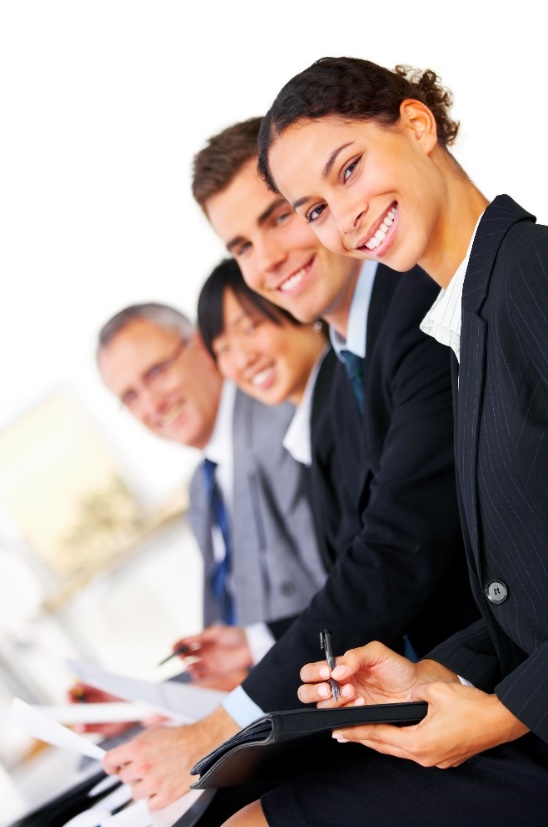 Para que el comité sea efectivo, un miembro debe ser proactivo y capaz de realizar lo siguiente:Dirigir estableciendo ejemplos positivos como modelo a seguir. Averiguar acerca de las inquietudes de seguridad de los empleados compañeros y presentarlas en la reunión del comité de seguridad.Guiar y entrenar a los empleados nuevos respecto de la importancia de la seguridad.Asistir con la capacitación de empleados en lo que respecta a las políticas y los procedimientos de seguridad de la organización.Identificar las condiciones poco seguras y recomendar medidas correctivas.Mantener el enfoque sobre las mejoras continuas de la cultura de seguridad de la organización.ResponsabilidadesLos miembros deben:Asistir y participar activamente en las reuniones del comité de seguridad.Suscitar la participación y los comentarios de los empleados del área que usted representa antes de cada reunión en forma de sugerencias relacionadas con la seguridad y reportes de peligros.Participar en inspecciones regulares de seguridad en el lugar de trabajo con otros miembros del comité de seguridad, así como realizar una inspección de su departamento antes de cada reunión del comité de seguridad. Revisar todos los incidentes y descuidos para:Ayudar a establecer causas principales.Desarrollar medidas correctivas para prevenir accidentes más graves o incidentes similares.  Asistir con la implementación de las medidas correctivas identificadas. Participar activamente en toda la capacitación de seguridad, incluso la capacitación regular y la capacitación específica del comité de seguridad.     Como parte del comité de seguridad, revisar el Programa de Seguridad y Salud de la organización y hacer recomendaciones continuamente para mejorar.Este formulario documenta que la capacitación anterior fue presentada a los participantes enumerados. Al firmar a continuación, cada participante reconoce haber recibido esta capacitación.Organización:						             Fecha: 				Capacitador:				          	 Firma del capacitador:  				Participantes de la clase:Nombre: 				                        Firma:		                     	Nombre: 				                        Firma:		                     	Nombre: 				                        Firma:		                     	Nombre: 				                        Firma:		                     	Nombre: 				                        Firma:		                     	Nombre: 				                        Firma:		                     	Nombre: 				                        Firma:		                     	Nombre: 				                        Firma:		                     	Nombre: 				                        Firma:		                     	Nombre: 				                        Firma:		                     	Nombre: 				                        Firma:		                     	Nombre: 				                        Firma:		                     	Nombre: 				                        Firma:		                     	Nombre: 				                        Firma:		                     	Nombre: 				                        Firma:		                     	